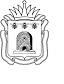 АДМИНИСТРАЦИЯ ТАМБОВСКОЙ ОБЛАСТИУПРАВЛЕНИЕ ОБРАЗОВАНИЯ И НАУКИ ТАМБОВСКОЙ ОБЛАСТИП Р И К А З20.02.2017                                г. Тамбов                               №402Об  утверждении положения о предметной комиссии  В соответствии с приказом Министерства образования и науки Российской Федерации  от 26 декабря 2013 г. № 1400 «Об утверждении Порядка проведения государственной итоговой аттестации по образовательным программам среднего общего образования»  и в целях проверки экзаменационных работ обучающихся и выпускников прошлых лет на  государственной итоговой аттестации по образовательным программам среднего общего образования на территории Тамбовской области  в 2017 году   ПРИКАЗЫВАЮ:1.   Утвердить положение о  предметной комиссии  (приложение).2.  Считать утратившим силу приказ управления образования и науки области от 21 марта 2016 г. № 777 «Об утверждении положения о предметной комиссии для проведения государственной итоговой аттестации по образовательным программам среднего общего образования». 3.  Опубликовать настоящий приказ на сайте сетевого издания «Тамбовская жизнь» (www.tamlife.ru).Контроль за исполнением настоящего приказ оставляю за собой. Начальник    управления                                                                  Н.Е.АстафьеваПРИЛОЖЕНИЕПОЛОЖЕНИЕ о предметной комиссии   Положение о предметной комиссии  (далее - Положение)  разработано в соответствии с Порядком   проведения государственной итоговой аттестации  по образовательным программам среднего общего образования, утвержденным приказом Министерства образования и науки Российской Федерации от 26 декабря 2013 г.  № 1400.Положение определяет цели, порядок формирования, структуру предметной комиссии (далее - ПК), ее полномочия, функции, порядок организации работы.1.Общие положения1.1. ПК  создается для  проверки экзаменационных работ обучающихся и выпускников прошлых лет (в том числе устных ответов) по русскому языку, математике, литературе, физике, химии, биологии, географии, истории, обществознанию, иностранным языкам (английский, немецкий, французский и испанский языки), информатике и информационно-коммуникационным технологиям.1.2. ПК в своей работе руководствуются:Федеральным законом от 29 декабря 2012 года  №273-ФЗ «Об образовании в Российской Федерации»;постановлением Правительства Российской Федерации от 31.08.2013 №755 «О федеральной информационной системе обеспечения проведения государственной итоговой аттестации обучающихся, освоивших основные образовательные программы основного общего и среднего общего образования, и приема граждан в образовательные организации для получения среднего профессионального и высшего образования и региональных  информационных системах обеспечения проведения государственной итоговой аттестации обучающихся, освоивших основные образовательные программы основного общего и среднего общего образования»;приказом Министерства образования и науки Российской Федерации от 26 декабря 2013 года   № 1400 «Об утверждении Порядка проведения государственной итоговой аттестации по образовательным программам среднего общего образования» (далее - Порядок);нормативными правовыми актами и инструктивно-методическими документами  Министерства образования и науки Российской Федерации, Федеральной службы по надзору в сфере образования и науки (далее – Рособрнадзор) по вопросам организационного и технологического сопровождения государственной итоговой аттестации  по образовательным программам среднего общего образования (далее - ГИА);нормативными правовыми актами и инструктивными документами управления образования и науки  области (далее-Управление);решениями государственной экзаменационной комиссии Тамбовской области (далее - ГЭК);настоящим Положением;иными нормативными правовыми актами по вопросам организации и проведения ГИА.1.3. ПК прекращают свою деятельность с момента утверждения Управлением ПК для проведения ГИА в следующем году.1.4. ПК для исполнения возложенных на них функций размещаются в помещениях Регионального центра обработки информации (далее - РЦОИ), исключающих возможность доступа к ним посторонних лиц и распространения информации ограниченного доступа.1.5. В помещениях, где находятся ПК, Управление обеспечивает размещение специального рабочего места с выходом в информационно-телекоммуникационную сеть «Интернет» для предоставления возможности уточнения изложенных в экзаменационных работах участников ГИА фактов.1.6. В помещениях, где находятся ПК, могут присутствовать: члены ГЭК – по решению председателя ГЭК; общественные наблюдатели, аккредитованные в установленном порядке, по желанию;должностные лица Рособрнадзора, управления – по решению соответствующих органов.1.7. Информационное и организационно-технологическое обеспечение деятельности ПК осуществляет РЦОИ.2. Состав и структура ПК 2.1. Состав  ПК  по каждому учебному предмету формируется из лиц, отвечающих следующим требованиям (далее – эксперт):наличие высшего образования;соответствие квалификационным требованиям, указанным в квалификационных справочниках, и (или) профессиональных стандартах;наличие опыта работы в организациях, осуществляющих образовательную деятельность и реализующих образовательные программы среднего общего, среднего профессионального или высшего образования  (не менее трех лет);наличие документа, подтверждающего получение дополнительного профессионального образования, включающего в себя практические занятия (не менее чем 18 часов) по оцениванию образцов экзаменационных работ в соответствии с критериями оценивания по соответствующему учебному предмету, определяемыми Рособрнадзором;наличие положительных результатов квалификационного испытания. 2.2. Общее руководство и координацию деятельности ПК по соответствующему учебному предмету осуществляет ее председатель. 2.3. Кандидатуры председателей ПК представляются на согласование в Рособрнадзор председателем ГЭК.Формирование составов ПК организуется председателем ГЭК по представлению председателей ПК не позднее чем за две недели до начала ГИА. При формировании составов ПК исключается возможность возникновения конфликта интересов.3. Функции ПК3.1.  В рамках осуществления проверки экзаменационных работ обучающихся, выпускников прошлых лет ПК выполняет следующие функции:принимает к рассмотрению экзаменационные работы;осуществляет проверку ответов обучающихся, выпускников прошлых лет и их оценивание в соответствии с критериями  оценивания по соответствующему учебному предмету, разработка которых осуществляется Рособрнадзором.3.2. По решению Управления ПК  проводят перепроверку отдельных экзаменационных работ обучающихся, выпускников прошлых лет, проходивших ГИА на территории области. Результаты перепроверки оформляются протоколами.3.3. По решению Рособрнадзора организуется обмен экзаменационными работами единого государственного выпускного экзамена (далее - ЕГЭ) между субъектами Российской Федерации (межрегиональная перекрестная проверка).Организационное и технологическое обеспечение межрегиональной перекрестной проверки экзаменационных работ осуществляет РЦОИ при содействии уполномоченной организации.3.4. В период организации и проведения ГИА распределение функций между экспертами ПК осуществляется в зависимости от статуса, присвоенного эксперту по результатам квалификационного испытания: ведущий эксперт, старший эксперт, основной эксперт.4. Полномочия председателя и членов ПК4.1.  Председатель ПК:осуществляет общее руководство и координацию деятельности ПК в соответствии с установленным порядком проведения ГИА, методическими материалами ФГБНУ Федерального институт педагогических измерений (далее - ФИПИ), нормативными и методическими материалами Управления;представляет в ГЭК предложения по составу ПК, по кандидатурам экспертов, предлагаемых для включения в состав предметных комиссий, создаваемых Рособрнадзором; формирует по согласованию с руководителем РЦОИ  график работы ПК;осуществляет консультирование экспертов по вопросам оценивания экзаменационных работ;взаимодействует с руководителем РЦОИ, председателем конфликтной комиссии, Комиссией по разработке КИМ;представляет в ГЭК информацию   о нарушении экспертом установленного порядка проведения ГИА.Председатель ПК:имеет право: в рамках  своей компетенции решать вопросы, возникающие у экспертов, а при необходимости решать вопросы, связанные с компетенцией РЦОИ, согласовывать свои решения с руководителем РЦОИ;давать указания членам ПК в рамках своих полномочий;отстранять по согласованию с ГЭК экспертов в случае возникновения проблемных ситуаций от участия в работе ПК; направлять запросы в РЦОИ и, в случае необходимости, в организацию, осуществляющую по поручению Рособрнадзора организационно-технологическое сопровождение ЕГЭ на федеральном уровне; участвовать в ежегодных семинарах по согласованию подходов к оцениванию выполнения заданий с развернутым ответом ЕГЭ, организуемых ФИПИ;обязан:соблюдать требования законодательных и иных нормативных правовых актов, правил для председателя ПК, инструкций, решений ГЭК;профессионально и добросовестно выполнять возложенные на него функции, соблюдать этические и моральные нормы;оперативно устранять возникающие у экспертов затруднения;обеспечивать соблюдение конфиденциальности и режима информационной безопасности при проверке экзаменационных работ, хранении и передаче результатов проверки в РЦОИ;своевременно информировать  ГЭК о возникающих проблемах и трудностях, форс-мажорных ситуациях, которые могут привести к нарушению сроков проверки экзаменационных работ;по завершении работы ПК сдать руководителю РЦОИ все критерии оценивания ответов на задания с развернутым ответом, выданные для проведения проверки;по завершении проверки получить от руководителя РЦОИ пакет документов о результатах работы ПК; представлять в ГЭК информацию о нарушении экспертом установленного порядка проведения ГИА.4.3. Член ПК (эксперт): имеет право:получать разъяснения по вопросам, касающимся процедуры проверки экзаменационных работ, применения (использования) критериев оценивания  экзаменационных работ, обсуждать с председателем ПК, экспертами процедурные вопросы проверки экзаменационных работ;требовать организации необходимых условий труда;согласовывать план работы ПК;принимать участие в обсуждении итогового отчета о работе ПК, вносить в него свои предложения;обязан:на подготовительном этапе пройти обучение и подтвердить квалификацию в соответствии с требованиями установленного порядка проведения ГИА, методических материалов ФИПИ, а также нормативных и методических материалов Управления;проходить ежегодное квалификационное испытание, по результатам которого эксперту может быть присвоен тот или иной статус;заблаговременно пройти инструктаж по содержанию и технологии оценивания развернутых ответов, в сроки, определяемые председателем ПК;объективно и непредвзято проверять экзаменационные работы в соответствии с требованиями правил для экспертов ПК, инструкций  и оценивать их, придерживаясь установленных критериев оценивания  экзаменационных заданий;профессионально и добросовестно выполнять возложенные на них функции;соблюдать этические и моральные нормы, конфиденциальность и установленный порядок обеспечения информационной безопасности при проверке экзаменационных работ;информировать председателя ПК о проблемах, форс-мажорных ситуациях, возникающих при проверке экзаменационных работ.Во время работы членам ПК запрещается:изменять самостоятельно рабочее место;иметь при себе средства связи, фото и видеоаппаратуру, портативные персональные компьютеры;покидать без уважительной причины аудиторию;переговариваться, если речь не идет о консультации у председателя ПК или у эксперта, назначенного по решению председателя ПК, консультантом; копировать и выносить из указанных помещений экзаменационные работы и (или) их части, критерии оценивания, протоколы проверки экзаменационных работ, а также разглашать посторонним лицам информацию, содержащуюся в указанных материалах.4.4. В случае установления факта нарушения экспертом указанных требований, недобросовестного выполнения возложенных на него обязанностей или использования статуса эксперта в личных целях Управление принимает решение об исключении эксперта из состава предметной комиссии.5.  Организация работы ПК5.1. ПК осуществляют свою деятельность в соответствии с графиком работы, согласованным  председателем ПК и руководителем РЦОИ.5.2. Не позднее чем за 14 календарных дней до начала проведения экзаменов, председатель ПК передает руководителю РЦОИ списочный состав ПК и расписание работы экспертов ПК для назначения в РИС экспертов  на проверку работ.5.3. Обработка бланков ЕГЭ, включая проверку ПК развернутых ответов участников ГИА,   завершается в сроки, определенные Порядком проведения ГИА:по русскому языку – не позднее шести календарных дней после проведения экзамена;по математике (профильный уровень) –  не позднее четырех календарных дней после проведения экзамена;по математике (базовый уровень) –  не позднее трех календарных дней после проведения экзамена;по остальным предметам – не позднее четырех календарных дней после проведения соответствующего экзамена;по экзаменам, проведенным досрочно и в дополнительные сроки – не позднее трех календарных дней после проведения соответствующего экзамена. 5.4. В рамках осуществления проверки экзаменационных работ обучающихся, выпускников прошлых лет ПК проводят следующие виды проверок:а) проверку двумя экспертами (первая и вторая проверка);б) в случаях, установленных Порядком, межрегиональную перекрестную проверку, проверку третьим экспертом (далее – третья проверка), перепроверку, а также проверку в рамках рассмотрения апелляции о несогласии с выставленными баллами. 5.5. По результатам первой и второй проверки эксперты независимо друг от друга выставляют баллы за каждый ответ на задания экзаменационной работы ЕГЭ с развернутым ответом, за каждый ответ на задания экзаменационной работы ГВЭ. Результаты каждого оценивания вносятся в протокол проверки ПК экзаменационных работ обучающихся, выпускников прошлых лет. Протоколы проверки экзаменационных работ ЕГЭ после заполнения передаются в РЦОИ для дальнейшей обработки.5.6. В случае существенного расхождения в баллах, выставленных двумя экспертами, назначается третья проверка. Существенное расхождение в баллах определено в критериях оценивания  по соответствующему учебному предмету.Эксперту, осуществляющему третью проверку, предоставляется информация о баллах, выставленных экспертами, ранее проверявшими экзаменационную работу. 5.7. Распределение экзаменационных работ ЕГЭ между экспертами, расчет баллов по каждому заданию экзаменационной работы ЕГЭ с развернутым ответом, а также определение необходимости третьей проверки осуществляются автоматизированно, с использованием специализированных аппаратно-программных средств РЦОИ. 5.8. Распределение экзаменационных работ ГВЭ, расчет окончательных баллов экзаменационной работы ГВЭ производится председателем ПК и фиксируется протоколом, который затем передается в ГЭК.Анализ работ ПКПо окончании проведения ГИА и проверки экзаменационных работ участников ГИА проводится анализ работы ПК.Анализ работы ПК проводится в соответствии с порядком проведения анализа работы ПК.Анализ информации ПК проводится на основании информации, представленной РЦОИ.В целях обеспечения проведения анализа работы ПК группе экспертов, анализирующих работу ПК, предоставляется доступ к КИМ, при этом обеспечивается информационная безопасность.Расчет рассылки:Отдел общего образования – 1 экз.МОУО – 1 экз. ТОГКУ «Центр экспертизы образовательной деятельности»- 1экз. Сайт -1 экз.Самусенко, Хворов -1 экз.  Начальник отдела общего образования ______________И.А.Панасина